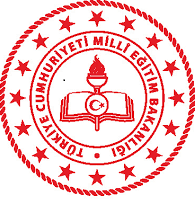 T.CBATTALGAZİ / MALATYATURGUT ÖZALKIZ ANADOLU İMAM HATİP LİSESİ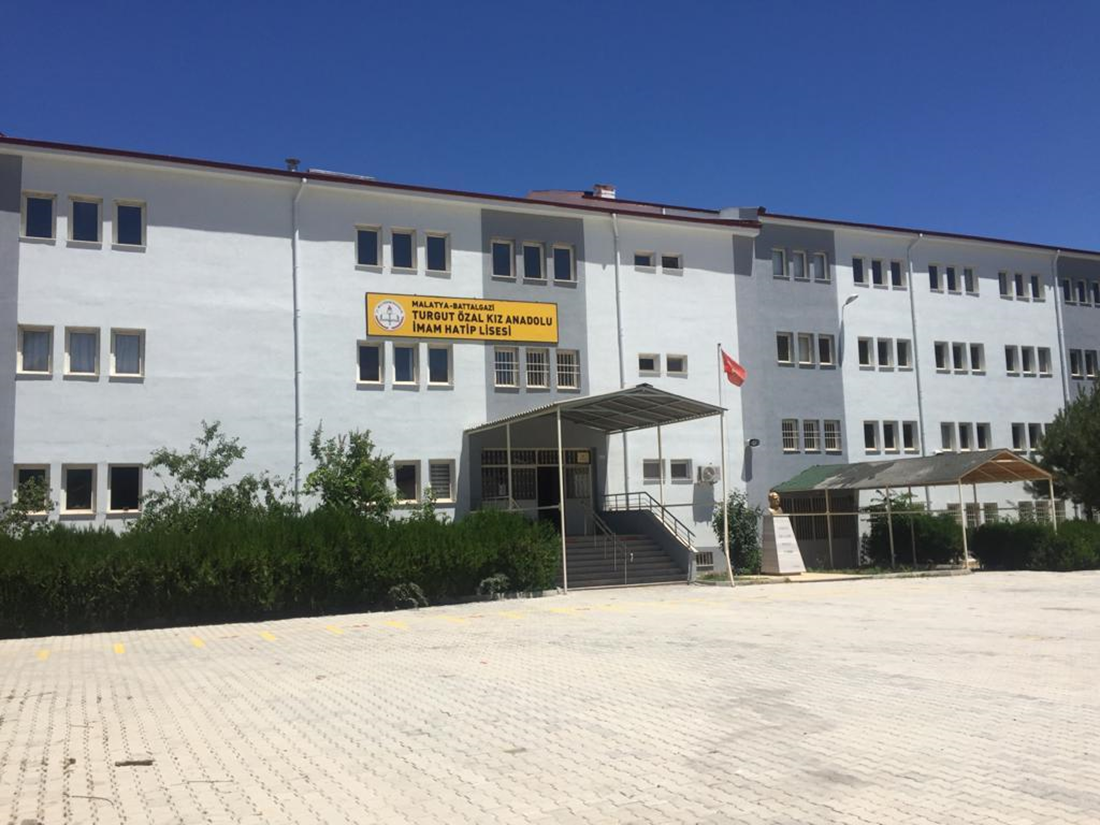 BRİFİNG DOSYASI2021-2022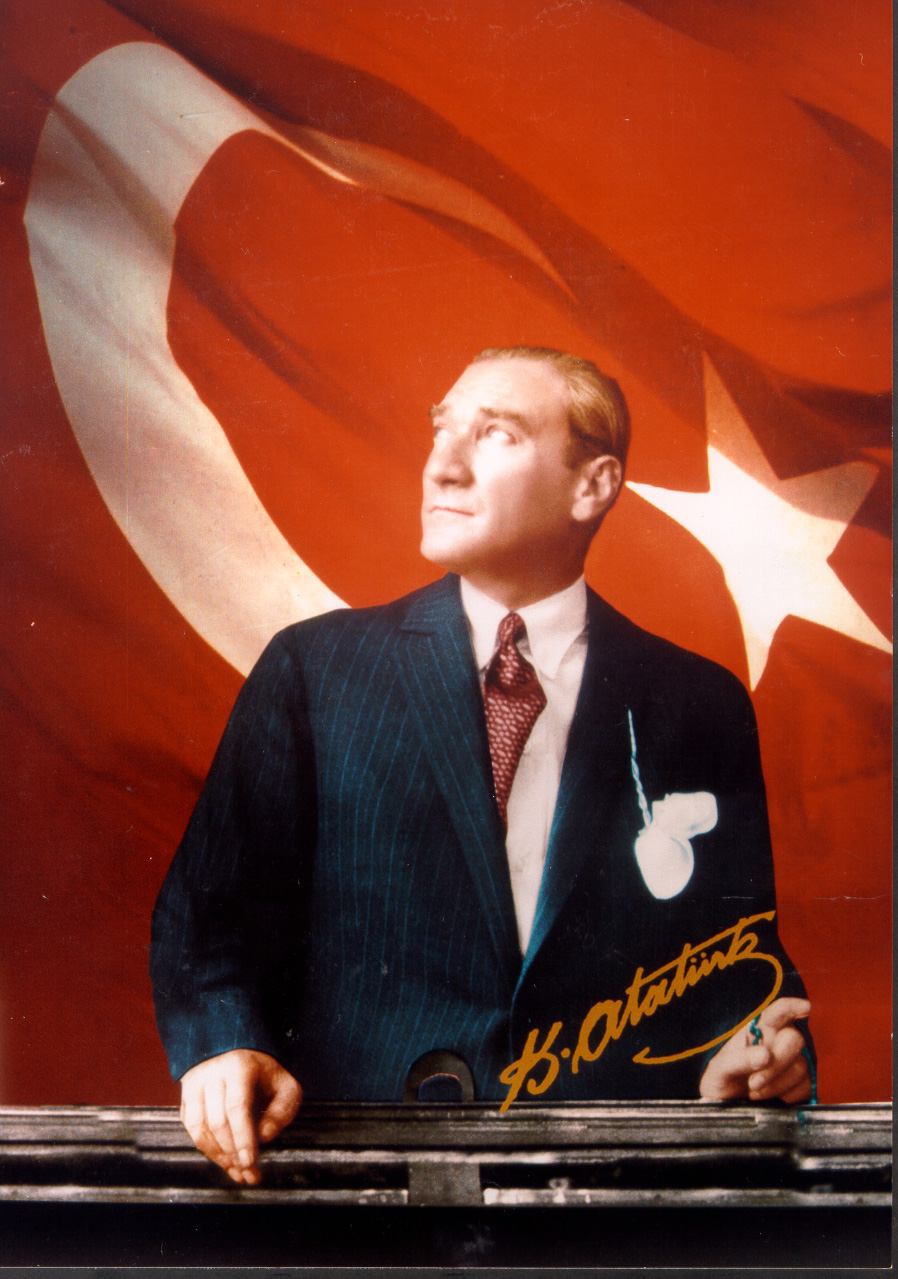 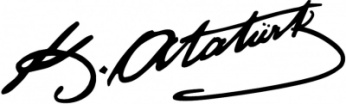 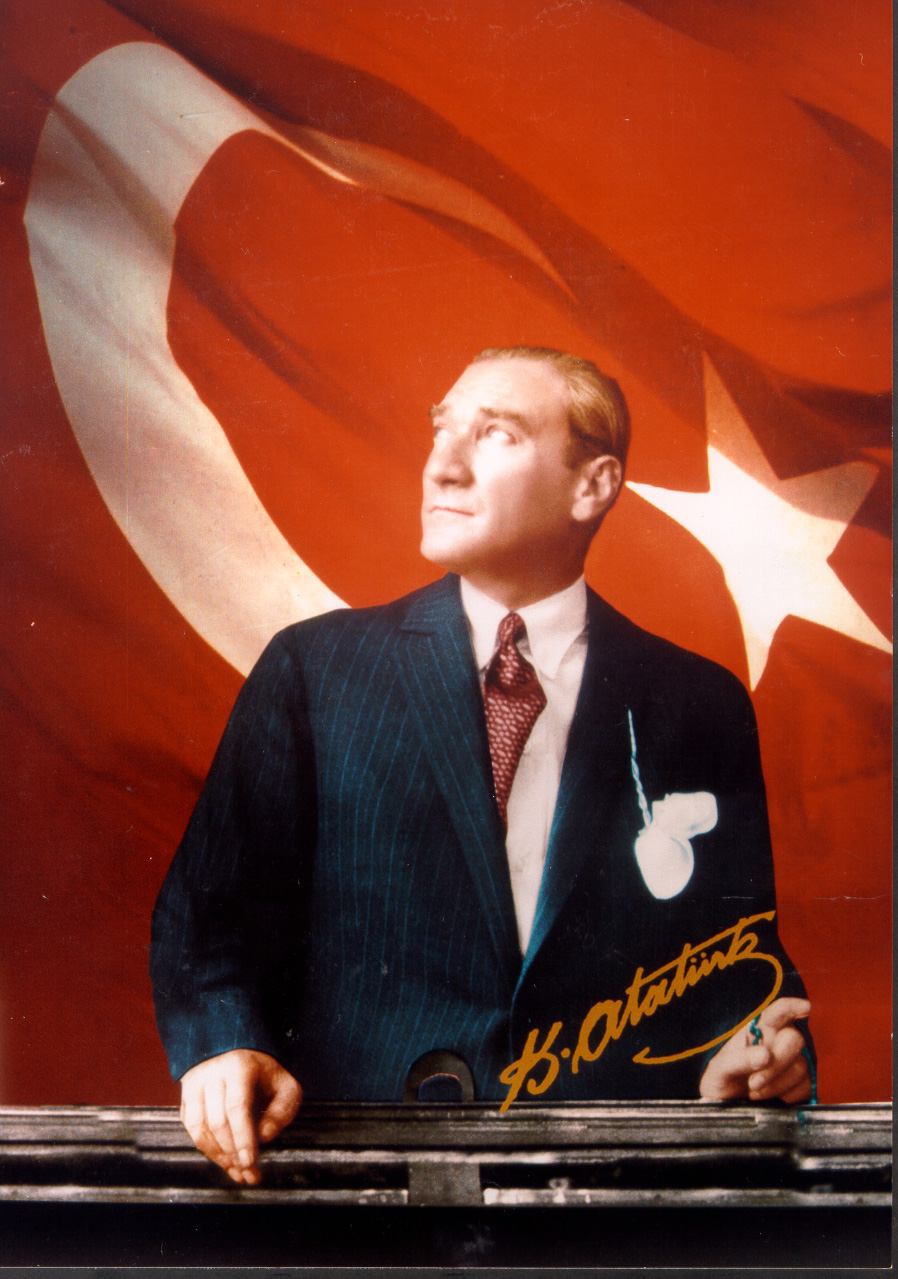 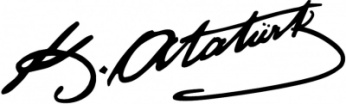 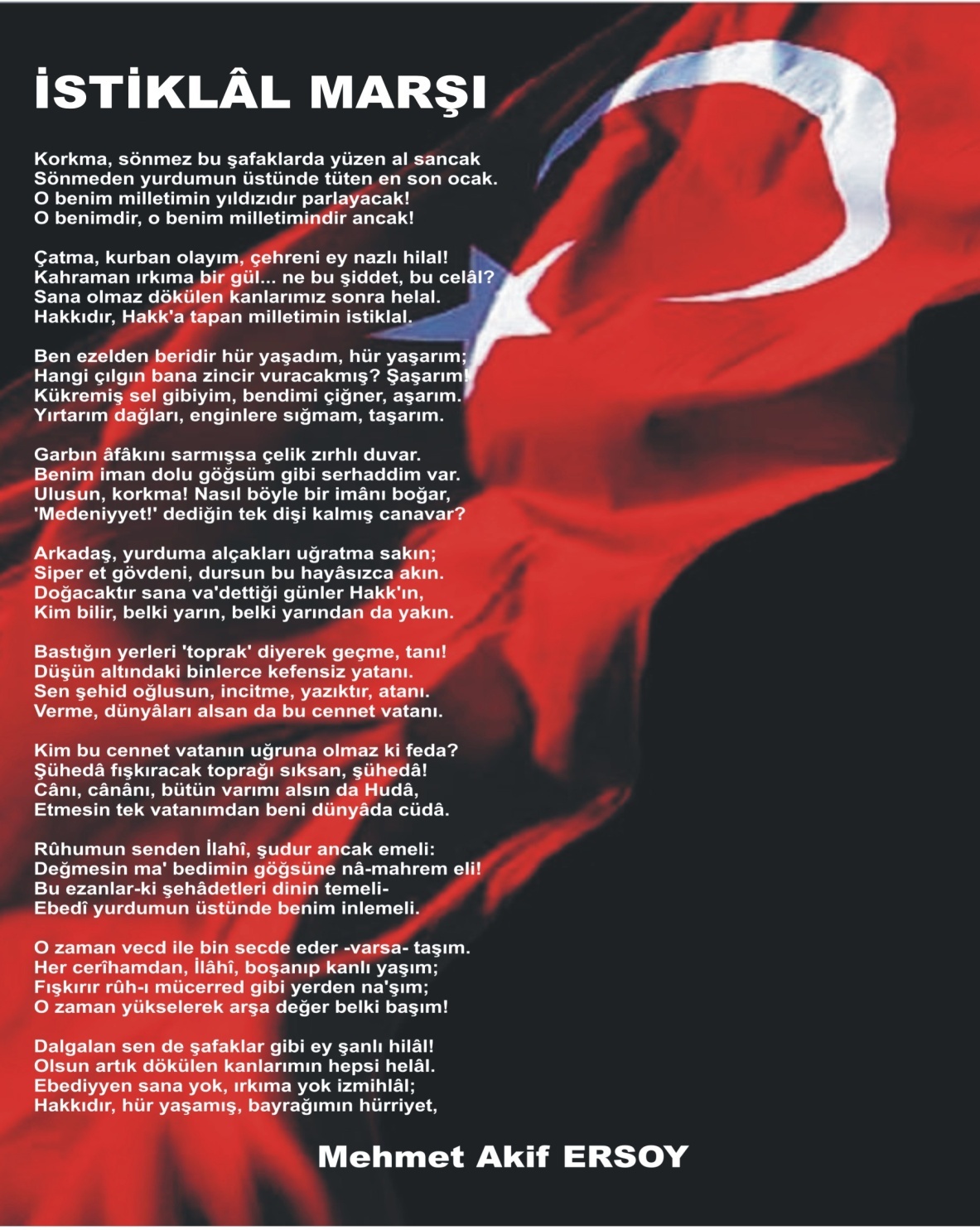 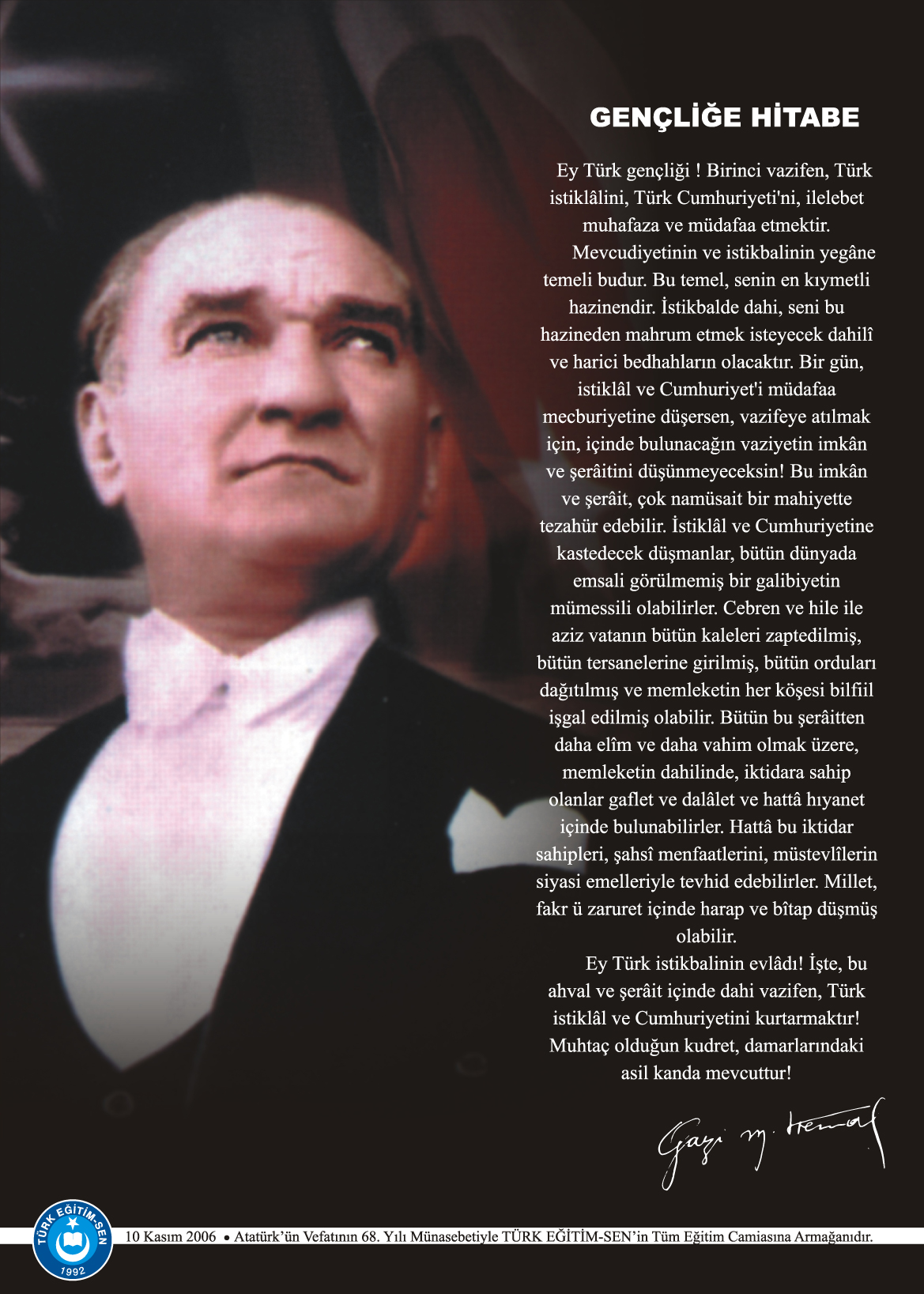 TURGUT ÖZAL KIZ ANADOLU İMAM HATİP LİSESİ2021/2022 EĞİTİM – ÖĞRETİM YILI BRİFİNG DOSYASI                                                                         Okulun/kurumun Misyonu yazılacakİÇİNDEKİLER Kurum Kimlik Bilgileri	3Kurumun Genel Özellikleri	6Personel Bilgileri	7Öğretmen Norm Kadro Bilgileri…	7Kurumda Çalışan Personel Sayısı	7Öğrenci Bilgileri	8Şube ve Öğrenci Sayıları…	8Öğrencilere İlişkin Veriler…	8Kurumun Sosyal-Sportif Faaliyetleri………………………………………………………………………………….8Kurumun Başarıları…………………………………………………………………………………………………...…… 9Bina ve Arsa Bilgileri……………………………………………………………………………………………………  10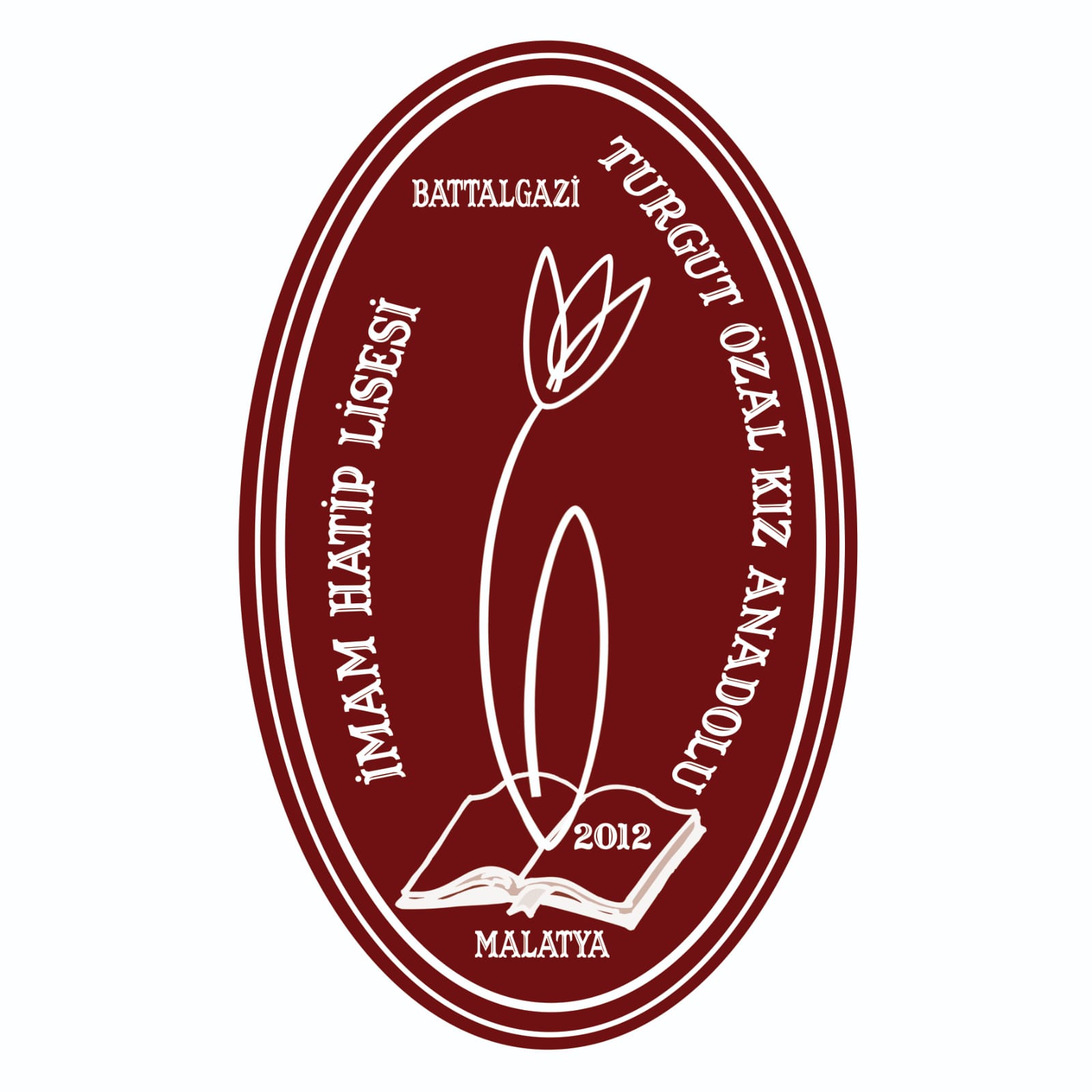 TURGUT ÖZAL KIZ ANADOLU İMAM HATİP LİSESİ  1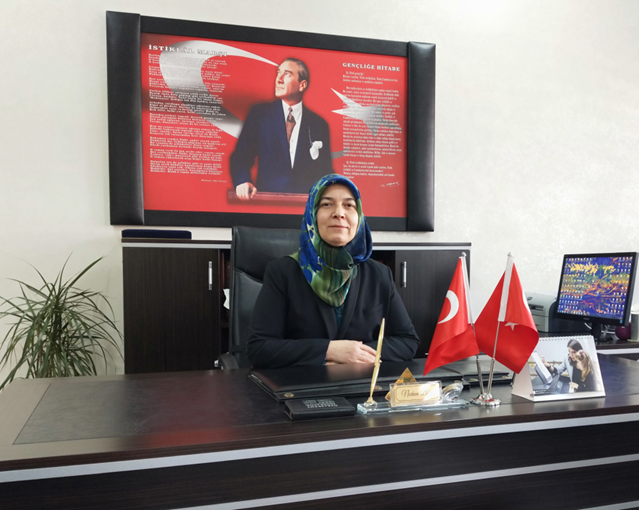 OKUL MÜDÜRÜMÜZ NURHAN BİLİCİMisyonumuz Vizyonumuz Eğitim-Temel Değerlerimiz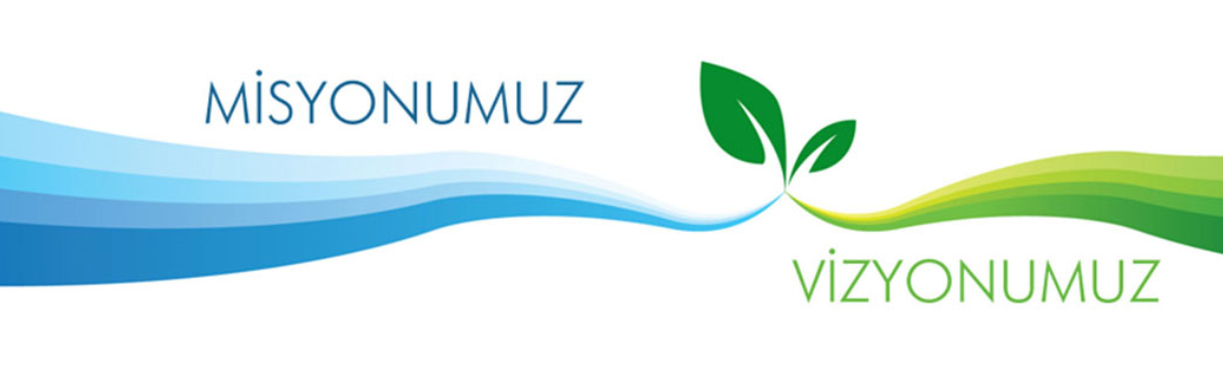 MİSYONUMUZ :            Okulumuz Turgut Özal Kız Anadolu İmam Hatip Lisesi’nin misyonu, öğrencilerimizin açık fikirli, gelişim ve değişimi önceleyen, etik kurallar çerçevesinde topluma örnek ve insanlığa yararlı olan, liderlik vasıflarına sahip ve gerektiğinde risk almayı bilen bireyler olmalarını sağlamaktır. VİZYONUMUZ :             Ahlaki ve kültürel değerleri benimseyen Hazırlanan yol haritası ile birlikte dün, bugün ve yarın arasında bir köprü olacak Öğrencilerimizi zihninde insana, düşünceye,  özgürlüğe,  ahlâka ve kültürel mirasa dayanan bir din öğretimi anlayışının yayılmasına katkıda bulunan akademik, sosyal ve kültürel açılardan önder ve duyarlı bireyler olarak yetiştirerek Türkiye’ye öncü, dünyaya örnek bir eğitim kurumu olmak.2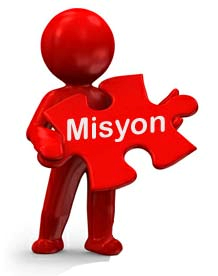 	Okulun/kurumun Vizyonu yazılacakOkulun/kurumun Vizyonu yazılacakOkulun/kurumun Vizyonu yazılacak                                          Okulun/kurumun Vizyonu yazılacak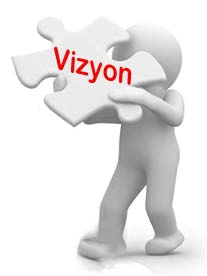 3Okulun/kurumun Misyonu yazılacakOKULUN TARİHÇESİOkulumuz  2000-2001 Eğitim-öğretim yılında Turgut Özal Lisesi olarak açılmıştır. Okulumuz adını 13 Ekim 1927 Malatya doğumlu Türkiye Cumhuriyeti 8.Cumhurbaşkanı merhum Turgut Özal ‘dan almıştır.Okulumuz ilk mezunlarını 2003/2004 eğitim öğretim yılında vermiştir.  2011/2012 eğitim –öğretim yılında okulumuz genel liseden İmam Hatip Lisesine dönüştürülmüş ve Turgut Özal Kız Anadolu İmam Hatip Lisesi adını almıştır.Bu dönüşüm 2014/2015 eğitim öğretim yılında tamamlanmıştır.                                                                                               4	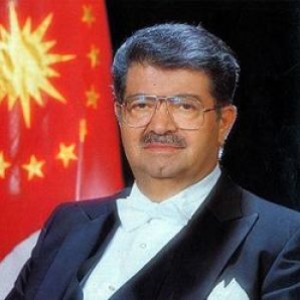 OKULUMUZA ADINI VEREN TURGUT ÖZAL KİMDİR?          Halil Turgut Özal (13 Ekim 1927, Malatya – 17 Nisan 1993, Ankara);         1927 yılında Malatya’da doğdu. 1950 yılında İstanbul Teknik Üniversitesi Elektrik Mühendisliği bölümünü bitirdi. Elektrik İşleri Etüd İdaresinde görevlendirildi. 1952 yılında mühendislik ekonomisi alanında uzmanlık eğitimi için ABD’ye gönderildi. Türkiye’ye döndükten sonra Elektrik İşleri Etüd İdaresi Genel Müdür Yardımcılığı’na atandı./1961–1962 yıllarında askerlik hizmetini Millî Savunma Bakanlığı Bilimsel Danışma Kurulu üyesi olarak yaptı ve Devlet Planlama Teşkilatı’nın kurulmasına katkıda bulundu. Bu sırada, Ortadoğu Teknik Üniversitesi’nde ders verdi.Bir süre Başbakanlık Teknik Uzmanlar Kurulu Üyesi olarak çalıştı ve 1967–1971 yıllarında Devlet Planlama Teşkilatı Müsteşarlığı görevini yürüttü. Ayrıca Ekonomik Koordinasyon Kurulu, Para ve Kredi Kurulu, RCD Koordinasyon Kurulu ve AET Koordinasyon Kurulu başkanlıklarında bulundu.1971–1973 yıllarında Dünya Bankası’nda danışman olarak görev yaptı. Türkiye’ye döndükten sonra çeşitli sınaî kuruluşlarında çalıştı ve 1979 yılı sonlarına doğru Başbakanlık Müsteşarı olarak atandı. Aynı dönemde Devlet Planlama Teşkilatı Müsteşarlığı görevini de vekâleten yürüttü. Türkiye ekonomisini liberalleştirmeyi hedefleyen ve 24 Ocak Kararları olarak bilinen geniş çaplı programın hazırlanmasında önemli rol oynadı.12 Eylül 1980 askerî müdahalesinden sonra kurulan hükûmete ekonomik işlerden sorumlu Başbakan Yardımcısı olarak atandı. 1982 yılında bu görevinden istifa etti. 1983 yılında Anavatan Partisi’ni kurdu ve aynı yıl yapılan genel seçimlerde partisinin birinci gelmesi üzerine hükümeti kurmakla görevlendirildi ve Türkiye Cumhuriyeti’nin 19. Başbakanı oldu. 1987 seçimleri sonrasında tekrar hükümet kurdu ve başbakan olarak görev yaptı.31 Ekim 1989’da Türkiye Büyük Millet Meclisi tarafından Türkiye Cumhuriyeti’nin sekizinci cumhurbaşkanı olarak seçilen Özal 9 Kasım 1989 günü bu görevine başladı.17 Nisan 1993 günü geçirdiği bir rahatsızlık sonucu görevi sırasında vefat etti.1954’te Semra Hanım’la evlenen Turgut Özal’ın üç çocuğu bulunuyordu.56C. 1.  ÖĞRETMEN NORM KADRO DURUMUC.2. KURUMDA ÇALIŞAN PERSONEL SAYISI7D.1. YILLARA GÖRE ÖĞRENCI MEVCUTLARID.2. ŞUBE VE ÖĞRENCİ SAYILARID.3. KARŞILAŞTIRMALI ÖĞRETMEN/ÖĞRENCI DURUMUD.5. YÜKSEKÖĞRETİM YERLEŞME DURUMU8OKULUN BAŞARILARI1. TEKNOLOJİK DONANIM9OKUL MALİ TABLOSU10Kurumun Resmî AdıTURGUT ÖZAL KIZ ANADOLU İMAM HATİP  AdresiBAŞHARIK MAH. ÇAĞRI SOK. NO3/1 BATTALGAZİ/MALATYA Telefon
4222217560Belgegeçer(Fax)4222217560 E-posta Adresi755690@meb.k12.trWeb Adresihttp://turgutozalaihl.meb.k12.tr7.  Öğretim ŞekliGÜNDÜZ 8.  Öğretime Başlama Yılı2000/20019.  Kurum Kodu75569010. Yabancı DiliARAPÇA /İNGİLİZCE11. Okul MüdürüNURHAN BİLİCİ12.  Müdür YardımcılarıKADİR MUTLU    13. Müdür Yardımcısı     13.  Müdür YardımcısıNİLÜFER KILIÇERİlMALATYAİlçeBATTALGAZİMahalle/KöyBAŞHARIK MAH.Cadde/SokakÇAĞRI SOK.Dış Kapı No3/1İç Kapı No1Yapım Yılı2000Son Onarım Yılı2019Deprem GüçlendirmeYAPILDI /2019Blok Sayısı1Kat Adedi4Toplam Oturum Alanı10800 Derslik Sayısı24Anasınıfı Derslik SayısıYOKÖzel Eğitim Sınıfı SayısıYOKKütüphane(Var/Yok)VARMescitVARIsınma ŞekliDOĞALGAZKamera Sayısı39Pansiyon(Var/Yok)YOKPaftaAda3374+Parsel1Tapu Alanı1ha.0311m2Okul Sahası Alanı (Mevcut durum bahçe Dahil)7800Mülkiyet durumuMİLLİ EĞİTİM BAKANLIĞIMüdür Odası Sayısı1Müdür Yardımcısı Odası Sayısı1Öğretmenler Odası Sayısı1Sıra NoBranş AdıDers SaatiNorm KadroKadroluSözleşmeliAylıksız İzindeÜcretli/ GörevlendirmeTOPLAMNorm İhtiyaç/ FazlalıkNorm İhtiyaç/ Fazlalık1Okul Müdürü21112Müdür Yardımcısı61113Müdür Yardımcısı61114BİYOLOJİ3922135COĞRAFYA4423316İHL MESLEK DERSLERİ2361091107TÜRK DİLİ VE ED.1477101038FELSEFE2412219FİZİK3622 ÖĞRETMEN NORM KADRO DURUMU210İNGİLİZCE 5933311KİMYA3411112MÜZİK1211113TARİH 6833314BEDEN EĞİTİMİ1711115MATEMATİK 12866616ARAPÇA 43200211117777REHBERLİK11KadroluAylıksız İzindeSözleşmeliGörevlendirmeÜcretliHizmet AlımıToplamMüdür1XXXXX1Müdür Yardımcısı2XXXXX2Öğretmen45X11XX45VHK Memur2XX1XX3Hizmetli2X11X15Güvenlik GörevlisiXXX1XX1Yıllara Göre Öğrenci MevcutlarıYıllara Göre Öğrenci MevcutlarıYıllara Göre Öğrenci MevcutlarıYıllara Göre Öğrenci MevcutlarıYıllara Göre Öğrenci MevcutlarıYıllara Göre Öğrenci MevcutlarıYıllara Göre Öğrenci MevcutlarıYıllara Göre Öğrenci MevcutlarıYıllara Göre Öğrenci MevcutlarıYıllara Göre Öğrenci MevcutlarıYıllara Göre Öğrenci MevcutlarıYıllara Göre Öğrenci Mevcutları2018/20192018/20192019/20202019/20202020/20212020/20212021/20222021/2022KKKK693635531412SINIFLAR9101112TOPLAMŞube Sayısı445518Öğrenci Sayısı1199810292411Karşılaştırmalı Öğretmen/Öğrenci DurumuKarşılaştırmalı Öğretmen/Öğrenci DurumuKarşılaştırmalı Öğretmen/Öğrenci DurumuKarşılaştırmalı Öğretmen/Öğrenci DurumuKarşılaştırmalı Öğretmen/Öğrenci DurumuKarşılaştırmalı Öğretmen/Öğrenci DurumuÖĞRETMENÖĞRENCİDERSLİKKADEMEToplam Öğretmen SayısıToplam Öğrenci SayısıToplam Derslik SayısıÖğretmen Başına Düşen Öğrenci SayısıDerslik Başına Düşen Öğrenci Sayısı9/10/11/124541123923S.No2019 YGS - Yüksek Öğretime Geçiş Sınavı2018-20192019-20202020-20211 Sınava Giren Öğrenci Sayısı1451051292 YKS Sınav Puanı İle 4 Yıllık ve Üzeri Eğitim Yapan Yüksek Öğretimlere Yerleşen Öğrenci Sayısı 51173 YKS Sınav Puanı İle 2 Yıllık Eğitim Yapan Yüksek Öğretimlere Yerleşen Öğrenci Sayısı 61034Açık Öğretim Fakültelerine Yerleşen Öğrenci Sayısı 1115Askeri Okullara Yerleşen Öğrenci SayısıYOKYOKYOK6Polis Akademilerine Yerleşen Öğrenci SayısıYOKYOKYOK7Polis Meslek Yüksek Okullarına Yerleşen Öğrenci SayısıYOKYOKYOKÖğrencilerin Katıldığı Kültürel ve Sportif Yarışmalara İlişkin DerecelerÖğrencilerin Katıldığı Kültürel ve Sportif Yarışmalara İlişkin DerecelerÖğrencilerin Katıldığı Kültürel ve Sportif Yarışmalara İlişkin DerecelerOkulun Katıldığı YarışmalarEğitim Öğretim YılıAlınan İl DerecesiKUR AN-I KERİM GÜZEL OKUMA2018-2019                   İL 3.TEKVANDO2018-2019İL 1.KORT TENİSİ2018-2019İL 2.KUR AN-I KERİM GÜZEL OKUMA2019-2020İL 2.HAFIZLIK YARIŞMASI2019-2019İL 2.KORT TENİSİ2019-2020İL 3.KARETE WUŞHU2019-2020İL 1. VE 2.YÜZME2019-2020İL 2. VE 3.HAFIZLIK YARIŞMASI2021-2022İL 3.KORT TENİSİ2021-2022İL 2.Araç -Gereçler2020YILI Mevcud SayısıİhtiyaçBilgisayar8YOKDizüstü Bilgisayar1YOKAkıllı Tahta29YOKTablet4YOKYazıcı8YOKTarayıcı1YOKTepegözYOKYOKProjeksiyon2YOKTelevizyon2YOKİnternet BağlantısıVARYOKFen Laboratuarı2YOKBilgisayar Lab.1YOKFaksYOKYOKFotoğraf MakinesiYOKYOKKamera39YOKY ı l l a rY ı l l a rY ı l l a rY ı l l a rY ı l l a rY ı l l a r2020-20212020-20212019-20202019-20202018-20192018-2019ÖdenekOkul Aile BirliğiÖdenekOkul Aile BirliğiÖdenekOkul Aile BirliğiYOKGELİR: 14.871,24YOKGELİR: 35,518.24YOKGELİR: 26.266,50AÇIKLAMACEVAPOKUL KURUM KODU755690OKUL/KURUM TÜRÜ ? (İlkokul, Ortaokul, Lise, İHL, Mesleki ve Teknik Anadolu Lisesi ...)ANADOLU İMAM HATİPOKUL MAİL ADRESİ  755690@meb.k12.trOKUL/KURUM YETKİLİ PERSONEL ADI SOYADINURHAN BİLİCİOKUL/KURUM YETKİLİ GÖREVİ (OKUL MÜDÜRÜ, OKUL MÜDÜR YARDIMCISI)NURHAN BİLİCİ ( OKUL MÜDÜRÜ )OKUL/KURUM YETKİLİ CEP TELEFONU0 505 408 68 13BİNADA İNTERNET HATTI VAR MI? (Var/Yok)VARBİNADA FİBER HATTI VAR MI? (Var/Yok)VARİNTERNET/ FİBER HATTI HIZI (? mBit)100M BİT